                                                                        RESUME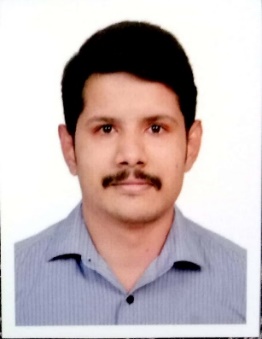 MANUEL Manuel.376320@2freemail.com Phone: +971504753686 / +919979971283CAREER OBJECTIVETo obtain a challenging position wherein my aptitude, knowledge, experience, skills and penchant for learning can be efficiently utilized to emulate mutual growth.EDUCATIONAL QUALIFICATIONSB.E - CIVIL ENGINEERING (2016) from N.M.A.M INSTITUE OF TECHNOLOGY, Nitte, Mangalore. (CGPA): 6.17Higher Secondary (2010) completed from St. Berchmans Higher Secondary School, Changanacherry, Kottayam with aggregate 71%.SSLC completed from Kristu Jyoti Higher Secondary School, Chethipuzha, Kottayamwith aggregate 72%CERTIFICATION Architectural design at CADD Centre, Thiruvalla. Certificate awarded by CADD Centre.Master Diploma in Architectural Design and Drafting from GULF TECH MEP Training Centre, Aloor. Certifcate awarded by STED Council.Knowledge in Architectural Designing and Drafting : (Shop drawings, interior setouts, furniture layouts) Proficient in AutoCAD designing software 2015Revit Architecture 2016.Component creations, Family creations, etc.WORK EXPERIENCEKayBee Constructions and Engineers Pvt. Ltd – Zuari Nagar, Goa, IndiaQuality Engineer - March 2017 to May 2017Project: 3 Apartments of G+5 and 31 residential villasGulf Tech MEP Training Institute – Thrissur Kerala, India             Architectural Design and Drafting Engineer (Out Sourcing)             July 2017 to October 2017ACADEMIC ACHIEVEMENTS Completed a project on ‘EXPERIMENTAL INVESTIGATION ON LATERITE SOIL AS       PARTIAL REPLACEMENT FOR CEMENT’.SKILLS & CAPABILITIESSupporting the Designing team and reporting status/updates to the reporting managers.Cooperate and Assist with the site Construction team to fulfill the site requirements whenever required.Reviewing all drawings and following up on the Client Architect comments.Making Architectural drawing for approval.Finalizing a Shop Drawing.Coordinating with infrastructure team and modifying Architectural Drawing as per their requirements.Setting tile designs suitable for the room specifications & interior designing with furniture layouts.Developing a 3D model and presentation of the drawing required in Revit Architecture.Site visits for quality inspections of the progress of the ongoing projects & ensure that the construction is as per the drawings provided.Preparation of As-Built on the final stage of the project.SOFTWARE PROFICIENCYAutoCAD 2DREVIT ArchitectureQuantity Take OFFONSITE TRAININGInternship at KOCHI METRO RAIL LIMITED.Underwent courses on ‘Individual Effectiveness Lab’, and ‘Immersive Group Workshop’ at I-Point, Mangalore.PERSONAL DETAILS Name			: MANUEL Date of birth		: 18-02-1993Gender			: MaleMarital Status		: SingleDriving License             : Valid Indian LicenseNationality		: INDIAN Languages known 	: English, Hindi and Malayalam I hereby declare that the above mentioned information is true to the best of my knowledge and belief. Reference will be provided on request.Manuel 